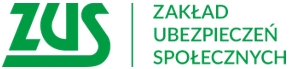 Informacja prasowaDodatkowy zasiłek opiekuńczy także dla rodziców dzieci niepełnosprawnychDodatkowy zasiłek opiekuńczy z powodu zamknięcia placówki szkolno-wychowawczej w związku z koronawirusem przysługuje także rodzicom dzieci niepełnosprawnych. Od 9 marca do Zakładu Ubezpieczeń Społecznych wpłynęło ponad 235 tysięcy wniosków o dodatkowy zasiłek opiekuńczy od wszystkich opiekunów.Zgodnie z przyjętą w marcu rządową specustawą, w przypadku zamknięcia z powodu zagrożenia koronawirusem, przedszkola, żłobka lub szkoły, rodzice dziecka w wieku do ukończenia 8 lat mogą skorzystać z dodatkowego, 14-dniowego zasiłku opiekuńczego. Okres te został wydłużony o kolejne 14 dni na mocy przepisów o tzw. tarczy antykryzysowej.Prawo do dodatkowego  zasiłku opiekuńczego przysługuje również rodzicom dzieci niepełnosprawnych w wieku powyżej 8 lat.Dodatkowy zasiłek opiekuńczy z powodu zamknięcia żłobka, klubu dziecięcego, przedszkola lub szkoły w związku z koronawirusem przysługuje od 26 marca br. także ubezpieczonym rodzicom dzieci: - do 16 lat, które mają orzeczenie o niepełnosprawności,- do 18 lat, które mają orzeczenie o znacznym lub umiarkowanym stopniu niepełnosprawności,- które mają orzeczenie o potrzebie kształcenia specjalnego.Nowe przepisy przyznają także prawo do dodatkowego zasiłku opiekuńczego ubezpieczonym rodzicom lub opiekunom osób pełnoletnich niepełnosprawnych, zwolnionym od wykonywania pracy z powodu konieczności zapewnienia opieki nad taką osobą w przypadku zamknięcia z powodu koronawirusa  placówki, do której uczęszcza dorosła osoba niepełnosprawna.Oświadczenie o dodatkowym zasiłku opiekuńczym można złożyć przez internet. Osoba prowadząca pozarolniczą działalność albo współpracująca z osobą prowadzącą działalność, dla której płatnikiem zasiłku jest ZUS, może wysłać do Zakładu oświadczenie elektronicznie - za pośrednictwem Platformy Usług Elektronicznych (PUE) ZUS.O korzystaniu z zasiłku pracownik powinien poinformować swojego pracodawcę, zleceniobiorca - swojego zleceniodawcę, a osoba prowadząca działalność gospodarczą bezpośrednio – do ZUS.Zasiłek opiekuńczy jest wypłacany za każdy dzień sprawowania opieki. Przysługuje on matce lub ojcu dziecka, a wypłacany jest temu z rodziców, który wystąpi o jego wypłatę. Rodzice mogą też podzielić się opieką nad dzieckiem w ramach limitu zasiłku.Trzeba pamiętać, że nie zmieniły się zasady przysługiwania dodatkowego zasiłku opiekuńczego. Zasiłek w dodatkowym wymiarze przysługuje łącznie obojgu rodzicom - jego długość nie zależy od liczby dzieci. Zasiłek ten nie przysługuje, jeśli drugi z rodziców dziecka może zapewnić dziecku opiekę (np. jest bezrobotny, korzysta z urlopu rodzicielskiego, czy urlopu wychowawczego).Dodatkowego zasiłku nie wlicza się do limitu 60 dni zasiłku opiekuńczego w roku kalendarzowym przyznawanego na tzw. ogólnych zasadach.Na terenie Wielkopolski wpłynęło łącznie 3089 wniosków o dodatkowy zasiłek opiekuńczy (Ostrów Wlkp. – 849, Piła - 315, Poznań I - 801, Poznań II – 1124).Marlena Nowickaregionalna rzeczniczka prasowa ZUS w Wielkopolsce